MINI GOLF1.fotografijaZa izradu mini golfa potrebna je kartonska kutija, papir za označavanje vratašca, tuljci od papirnatih ručnika ili role wc papira , selotejp, ljepilo, škare , loptica.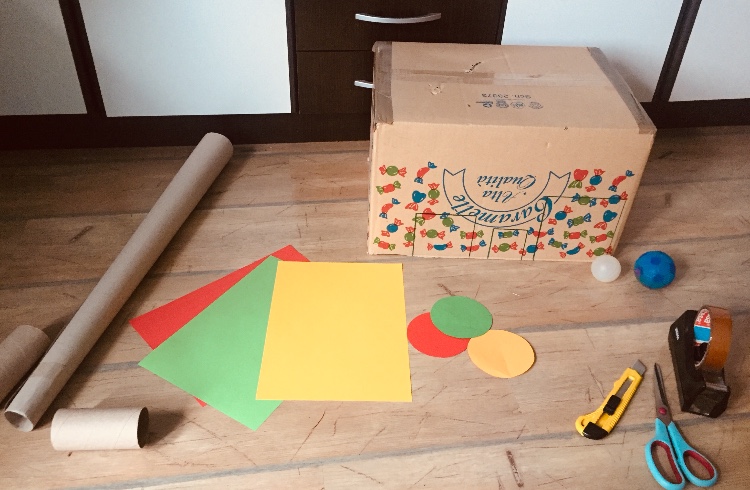 2.fotografija Izrežu se vratašca u tri različite veličine te se označe brojevima. Palica za golf izrađuje se od spojenih papirnatih rola.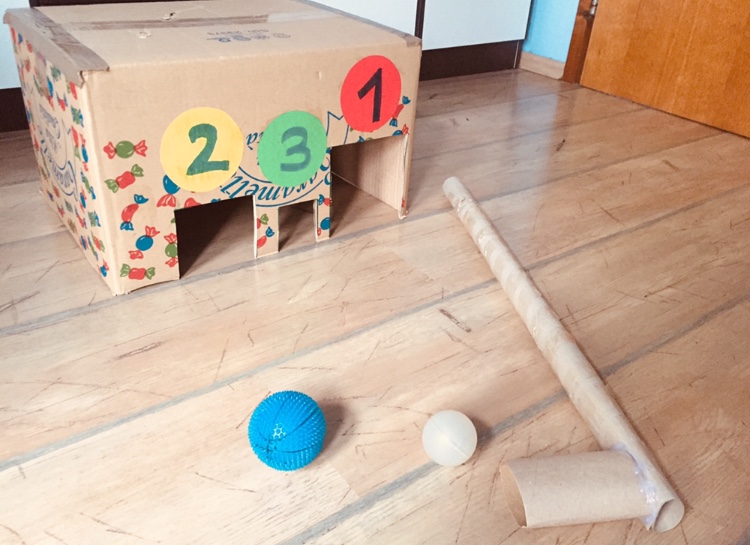 3.fotografija Na stražnjoj strani kutije mogu se napraviti malo veća vratašca ( za djecu mlađe dobi ).  Prolazak loptice kroz najmanja vratašca donosi najviše bodova ( za stariju djecu ). Također se može naznačiti linija od koje se kreće udarati palicom (samoljepiva tapeta i sl.)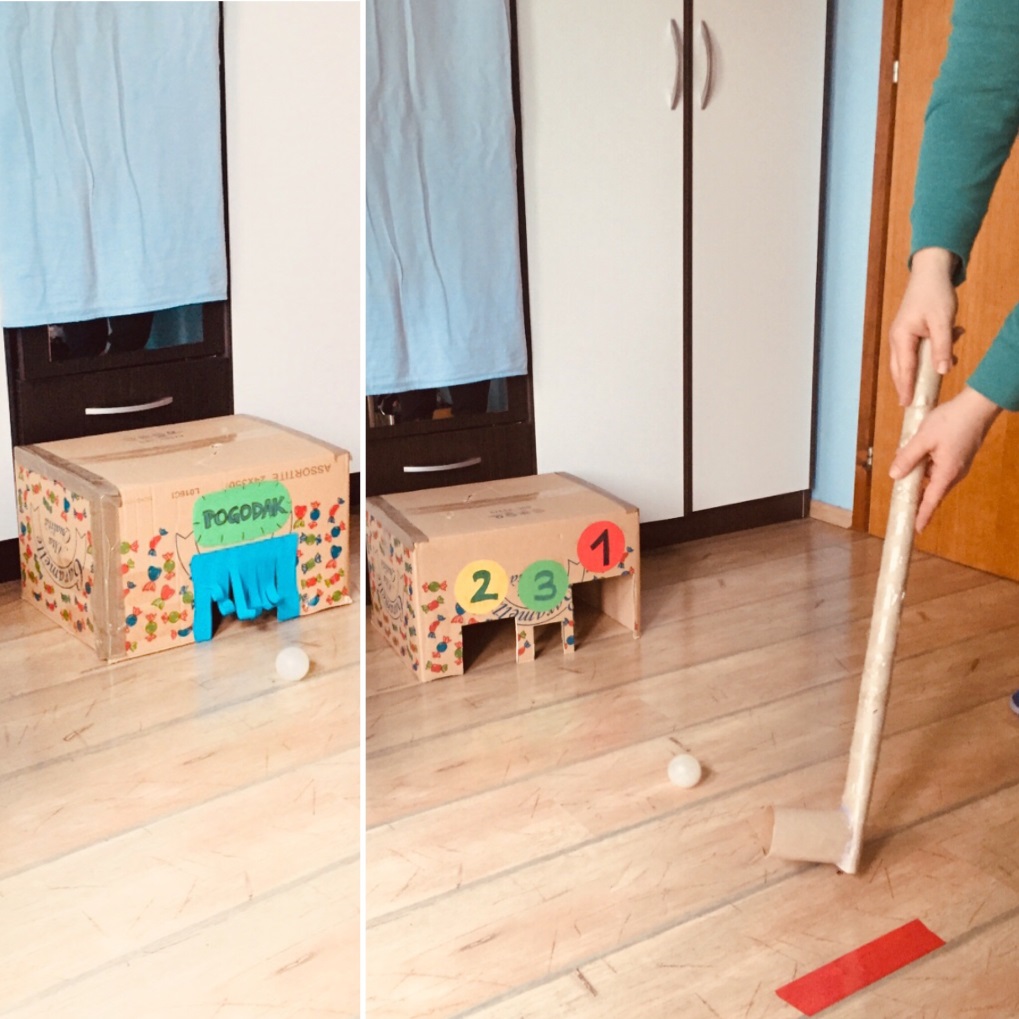 